АДМИНИСТРАЦИЯ ШИМАНОВСКОГО РАЙОНАМУНИЦИПАЛЬНОЕ УЧРЕЖДЕНИЕ «управление по Образованию и работе с молодёжью АДМИНИСТРАЦИИ ШИМАНОВСКОГО РАЙОНА»ПРИКАЗ03.02.2022                                                                           № 44г. ШимановскО  проведении муниципального этапа всероссийского конкурса юных чтецов «Живая классика»В целях повышения интереса к чтению у школьников, и в соответствии с планом работы МУ «Управление по образованию  и работе с молодежью администрации Шимановского района» на 2022 годп р и к а з ы в а ю: 1. Провести муниципальный этап конкурса юных чтецов «Живая классика» в здании  администрации Шимановского района 17.03.2022г в 10.00 часов  (далее Конкурс), с соблюдением норм и правил по предупреждению новой короновирусной инфекции.  2.При проведении конкурса руководствоваться Положением о Всероссийском конкурсе юных чтецов «Живая классика» 2022 год (далее – Положение) (Приложение 1).3. Утвердить состав жюри муниципального этапа (приложение 2)4. Руководителям общеобразовательных организаций: 4.1. В срок до 01.03.2022 г. предоставить в МУ «Управление по образованию и работе с молодежью администрации  Шимановского района» заявку. 4.2. Обеспечить участие школьников в муниципальном этапе всероссийского конкурса юных чтецов «Живая классика». 5. Контроль за исполнением настоящего приказа оставляю за собой.А.А.АлямкинаНачальник Управления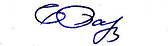 Е.Г.Баранова